Rund um mein Handy Hinführungsmöglichkeiten:Ergänze folgenden Sätze:Ohne mein/meine _________________________könnte ich nicht leben.Ich brauche mein Smartphone, weil __________________________________________________Wenn ich mein Smartphone nicht hätte, dann __________________________________________________Ich wünsche mir dringend ein Smartphone, weil __________________________________________________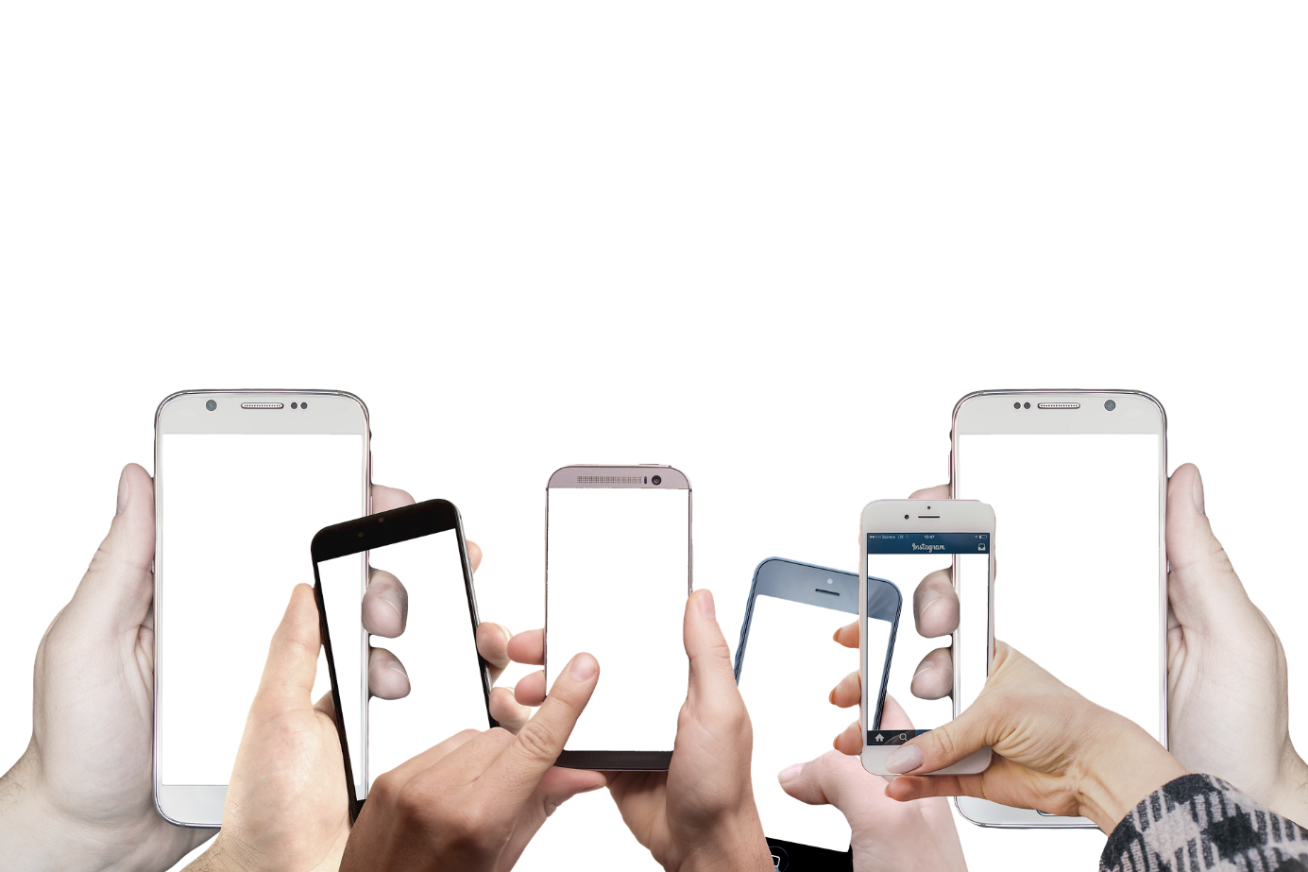 Durchschnittlich besitzt jedes 3. Kind in deinem Alter ein Handy. Kommst du in die 5. Klasse, werden bereits drei von vier Kindern ein Handy haben. Schau dir das Diagramm an. 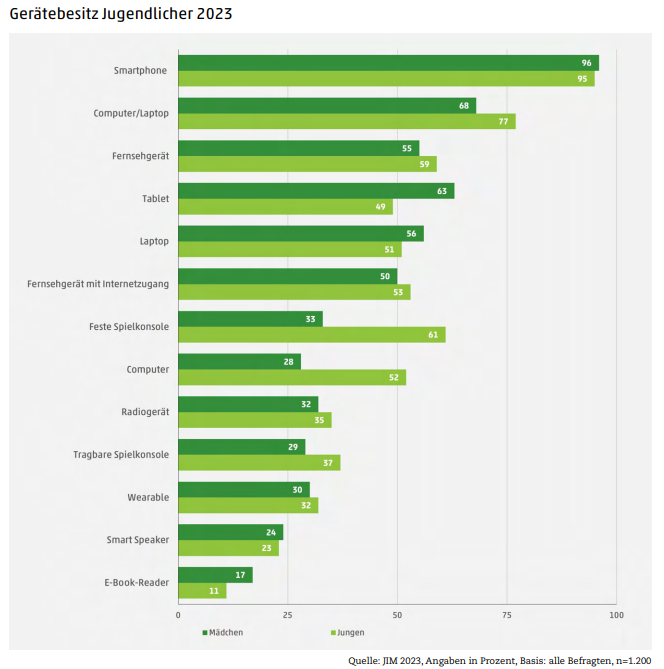 Welches Medium wird durch die Jugendlichen am meisten genutzt?_________________________Welches Medium wird durch die Jugendlichen am wenigsten genutzt?_________________________Welche der Medien habt ihr zu Hause?_________________________Welches Medium nutzt du am meisten? Vergleiche mit der Grafik._________________________Dein Handy besteht aus verschiedenen Metallen für Kontakte, Leiterplatte, Kabel und Akkus, Kunststoffe für das Gehäuse und Glas und Keramik für das Display.Wusstest du auch, dass sogar Gold in deinem Handy ist?      Kennst du die gekennzeichneten Teile an deinem Smartphone?  Verbinde.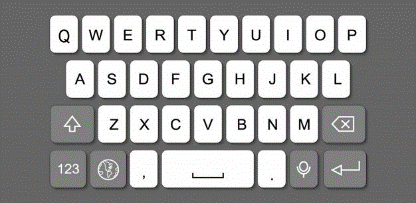 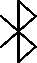 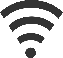 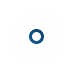 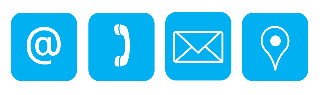 Ordne den Sprechblasen die Teile deines Smartphones zu.Schreibe den Buchstaben in die Sprechblase.
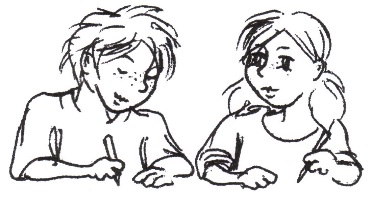 Faszination AppIn Handys sind Apps wie Browser, der App-Store, Kamera, Foto-Galerie und Musikplayer meist vorinstalliert. Für euch sind vor allem Apps attraktiv, die das Handy zum faszinierenden Spielzeug machen.Markiere wahre Aussagen mit einem Häkchen. Hinter falsche Aussagen setze ein f.Meine digitalen Freunde„Freundschaft, das ist eine Seele in zwei Körpern“, so beschrieb Aristoteles vor mehr als 2000 Jahren seine Idee der Freundschaft, die uns auch heute nicht fremd erscheint. Ehrlichkeit, Vertrauen und Freude am Zusammensein sind Werte, die die meisten Menschen als essenziell für eine gute Freundschaft halten. Doch während sich die Werte der Freundschaft kaum verändert haben, hat sich das Verständnis von Freundschaft im digitalen Zeitalter doch gewandelt.Begründe, warum reale (analoge) Freunde wichtig sind.________________________________________________________________________________________________________________________________________________________________________________________________________________________________________________________________________________________________________Welche Gefahren sind mit „digitalen“ Freundschaften verbunden? ________________________________________________________________________________________________________________________________________________________________________________________________________________________________________________________________________________________________________Welche Handyregeln sind richtig? Male die Sprechblasen aus.Schreibe auf, welche Handyregeln es in deiner Familie gibt.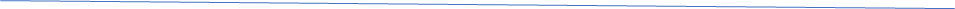 Internettipps für Schülerinnen und Schüle zur Weiterarbeit, auch für HomeschoolingMobil im Internet: Tablets und Smartphones: https://www.internet-abc.de/lm/mobil-im-internet-tablets-und-smartphones.html  Mittel und Tipps gegen Handystress: https://www.internet-abc.de/lm/modules/mobile-internet/download/mittel-gegen-handystress.pdf Comic: Die gestohlenen Fahrräder
Der bekannte Zeichner Jörg Hartmann hat ein Comic mit den vier Internet-ABC-Helden Jumpy, Flizzy, Eddie und Percy erstellt: eine spannende Geschichte über Daten, Diebe und Detektive: https://www.internet-abc.de/kinder/hobby-freizeit/datenschutz/comic-die-gestohlenen-fahrraeder/ Datenschutz: Der Artikel liefert dir eine kurze Einführung, was Datenschutz eigentlich bedeutet.Apps können in Appkäufen schnell sehr teuer werden.Wenn ich in einer Spiele-App aufgefordert werde, Diamanten oder Booster zu kaufen, klicke ich es weg. Es geht hier schließlich um echtes Geld!Wenn auf einem Spiel USK 16 steht, müssen meine Eltern es für mich kaufen.Apps, die meine Freunde spielen, kann auch ich gefahrlos spielen.Gute Apps können sogar Freundinnen oder Freunde ersetzen.Dass Apps Werbung enthalten, steht ganz dick darüber.Du kannst jederzeit auch Fotos deiner Freundinnen und Freunde hochladen. Formuliere eine wahre Aussage zu den Apps: ______________________________________________________________________________________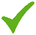 